产品名称：宽动态高清网络摄像机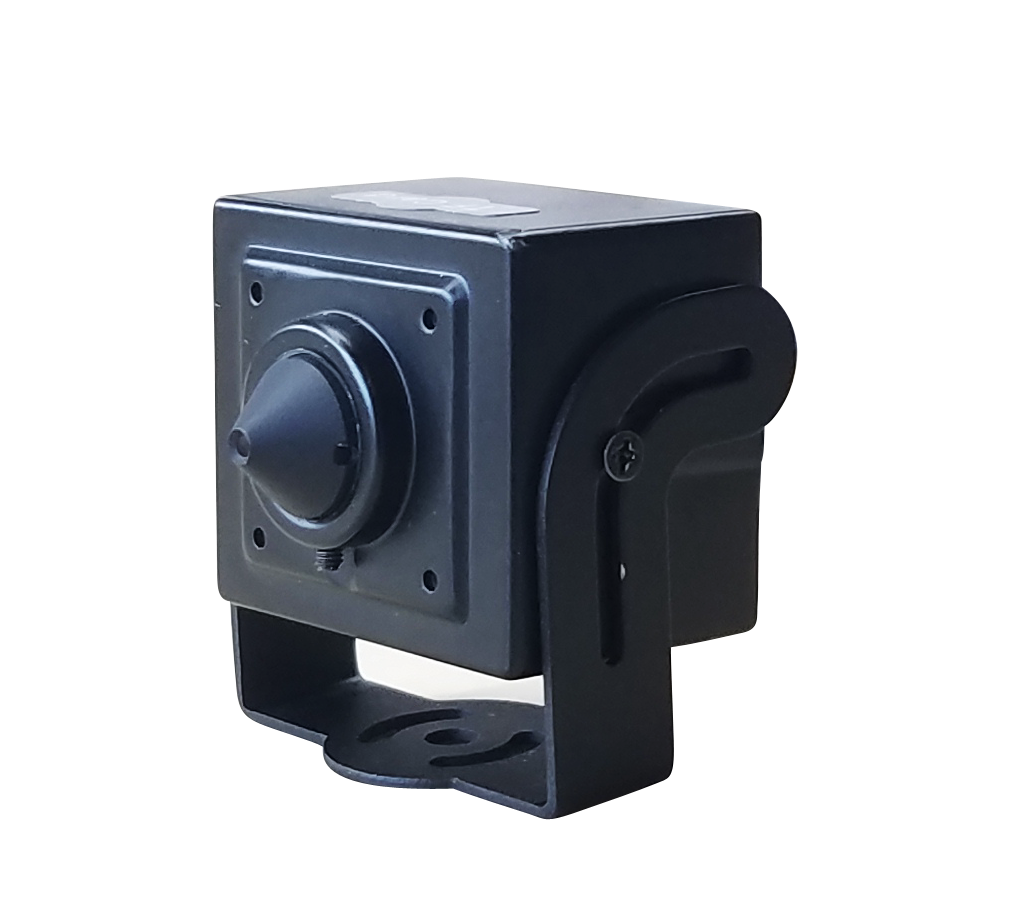 产品型号： 产品介绍： 产品特性采用高性能处理器，最高分辨率可达 1920×1080，图像清晰细腻。超级宽动态SONY CMOS 图像传感器，捕捉运动图像无锯齿。宽动态性能优越，特别适用逆光环境。H.265 视频压缩技术，超低码率、高清晰画质支持ONVIF标准，兼容主流录像机。外观小巧精致、安装方便全功能输出，RS485、音频输入/出、报警输入/出、复位功能、BNC输出。	产品指标应用领域：广泛适用于金融、政府、电信、商场、公安等要求高清画质、隐秘安装的场景。主处理器高性能低功耗海思 DSP图像传感器1/2.8″SONY IMX290 超宽动态逐行扫描 CMOS 传感器像素数值1920(H)*1080(V) 200 万像素镜头参数2.8/3.7 mm高清针孔镜头电子快门1/5 秒至 1/50000 秒最低照度彩色：0.01 Lux@F1.2，黑白：0.001 Lux@F1.2信噪比≥50dB（AGC OFF）宽动态≥120db数字降噪3D数字降噪日夜转换支持移动侦测4区域隐私遮挡4区域视频压缩H.265 / H.264 / MJPEG 视频码率视频输出码率 32Kbps～16Mpbs 可调图像帧率支持帧率 PAL:1～25 帧	NTSC：1～30 帧分辨率主码流:1920×1080,1280×960,1280×720子码流:1280×720,640×480, 352×288,320×240字幕叠加支持通道名、日期时间、码流信息叠加，叠加位置可调图像设置饱和度、亮度、对比度、双码流等通过客户端或者IE浏览器可调支持协议TCP/IP、UDP、SMTP、HTTP、FTP、PPPOE、DHCP、DNS、DDNS、UPNP、RTP、RTSPWeb 浏览支持IE6.0及以上浏览器，最大支持16路用户并发访问存储模式手动、自动（循环、定时、报警开关量、移动侦测）智能报警移动侦测、邮件报警、客户端报警接入协议支持 ONVIF2.0及以上标准协议视频接口1 路 BNC 视频输出存储接口支持最大128G TF 存储卡通讯接口1 个 RJ45 以太网接口,10/100M 自适应以太网口其他接口1 路音频输入/输出，1 路报警输入，1 路RS485,一个 RESET 按钮工作环境温度-30℃～+60℃；湿度＜90%（无凝结）电源参数DC12V功耗1.5W（MAX）